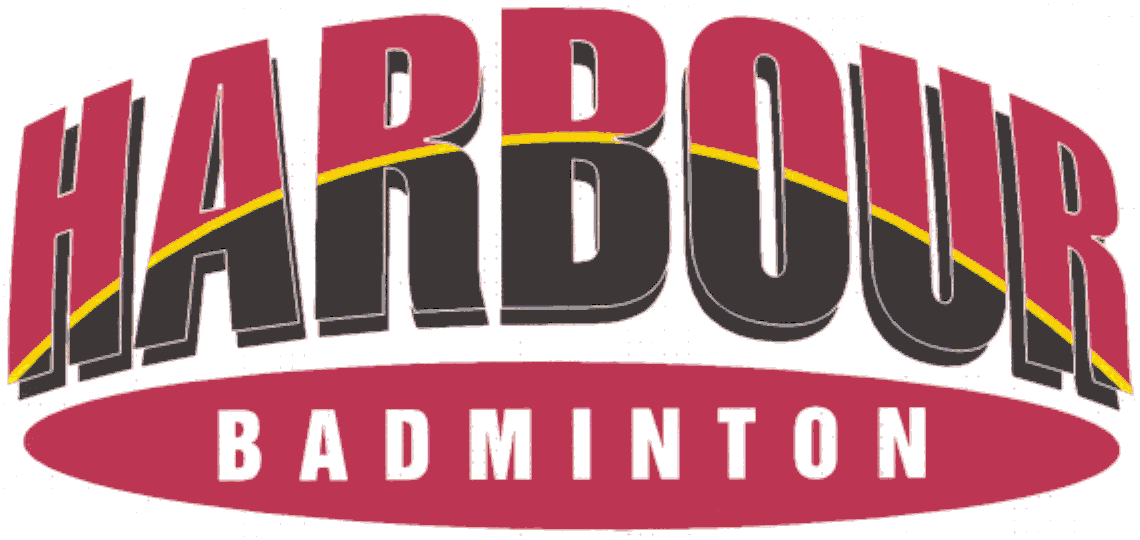 NORTH HARBOUR INTERMEDIATE SCHOOL ZONE DAY 2023ENTRY FORMBOYS ENTRYGIRLS ENTRYSchool can enter up to two singles players and two doubles pair per day.Schools will be invoiced at the conclusion of the competition.Entries close Friday 20 October 2023Please return to lisa@bnh.org.nzSingles PlayerDoubles Player 1Doubles Player 2Cost$10.00$10.00$10.00$10.00Singles PlayerDoubles Player 1Doubles Player 2Cost$10.00$10.00$10.00$10.00